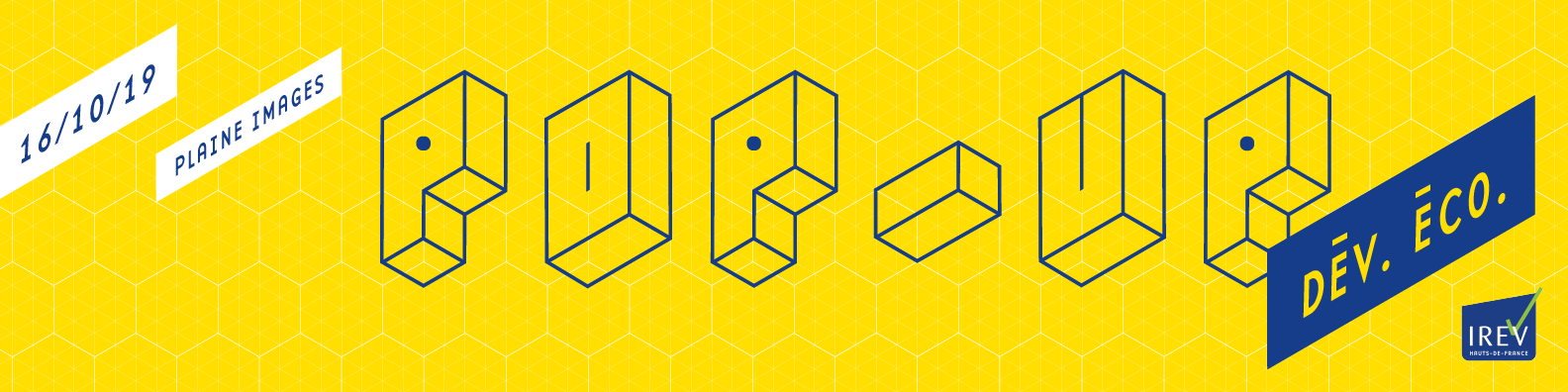  Pop-Up dev écoMercredi 16 octobre 2019 de 9h30 à 17hPlaine Image - 99A Boulevard C. DESCAT – 59200 Tourcoing http://www.irev.fr/thematiques/developpement-economique/formulaire-dinscription-pop-dev-eco-16102019 Ou en renvoyant ce formulaire dûment complété par mail contact@irev.fr ou par voie postale à l’IREV ▪ Bât. Arboretum ▪ 7ème étage, 135 Bd Paul Painlevé - 59000 LilleNOM : 		Prénom : 	Fonction : 		Organisme : 	Service : 		Tél. : 		E-Mail : 	Adresse : 	CP : 		Commune : 	Déjeunera sur place le midi (buffet offert sur inscription)Choix du parcours :ÉmergenceIndustrie de demainÉconomie et innovationLieu totemAttractivitéCoopérations (en partenariat avec l’URH Hauts-de-France)Inscription gratuite dans la limite des places disponiblesEn cas d’indisponibilité de dernière minute après inscription, merci de prévenir le secrétariat de l'IREV au 03 20 25 10 29, au plus tard le 14 octobre 2019.Descriptif des parcours : Parcours Industrie de demainLes mutations rapides du tissu industriel impliquent d'anticiper ce que pourrait être l'industrie de demain pour mieux s'y adapter. Les questions de relocalisation des activités industrielles, de circuits-courts plus vertueux en énergie et de miniaturisation des machines. Comment anticiper ces changements ? Comment la formation peut répondre à ces mutations en organisant dès maintenant les métiers de demain ? Le parcours proposera une visite et des interventions pour éclairer sur la situation des quartiers et les réponses apportées par les politiques publiques sur cette thématique.Parcours Innovation et économieQuelles activités économiques existent dans les quartiers et comment permettre un meilleur développement économique grâce à des actions innovantes ? En prenant l'exemple de l'économie informelle et des expérimentations pour s'en servir en levier de développement, le parcours permettra de découvrir des actions innovantes pour créer des activités et services de proximité et passer d'un cadre d'économie informelle vers une formalisation et la professionnalisation des personnes.Parcours AttractivitéConseillers citoyens, ce parcours est fait pour vous ! Un atelier de brainstorming sur l’attractivité et l’opportunité de promouvoir son quartier pour en améliorer l'image est organisé sur la journée. En se basant sur des expériences de valorisation de l'image des quartiers, l'atelier vise à identifier des leviers à activer dans son propre quartier pour en devenir l'ambassadeur.Parcours CoopérationsL’Union Régionale pour l’Habitat s’est associée à l’IREV en proposant un parcours d’ateliers dédié aux actions et partenariats des bailleurs de la région en faveur du développement économique dans les quartiers. Projet de plateforme d’économie circulaire, création de structure d’insertion, projet de commerce solidaire, le premier atelier démontrera grâce à des témoignages opérationnels que les organismes et leurs partenaires placent désormais l’économie sociale et solidaire, et circulaire, au cœur de chacun des projets dans les quartiers. Le second atelier illustrera la nécessité du dialogue et des coopérations territoriales dans l’accompagnement vers l’emploi des locataires.Parcours EmergenceLa création de nouvelles activités économiques et la promotion de l'esprit d'entreprendre reste un axe majeur des actions menées sur le développement économique dans les quartiers. Suite à une capitalisation d'expériences, ce parcours, réalisé en partenariat avec BPI France, permettra un débat entre plusieurs niveaux d'intervention : de l'association au plus proche des habitants, vers les institutions supports du développement de l'entrepreneuriat.Parcours Lieu totemLes lieux totem du développement économique se développent de plus en plus dans les quartiers. Entre tiers lieux associatifs, espaces de coworking au portage privé ou grands incubateurs sur l'innovation, comment mieux les connaitre, savoir dans quel cadre les implanter et les soutenir et comment les intégrer dans leur environnement direct ? Les interventions et visite proposées permettront aux participants de débattre ensemble et de dégager des critères d'évaluation sur ces lieux innovants et souvent atypiques.